Felipe Andrade Ferreira OBJETIVOÁ disposição da empresa, com experiência em vendas, condução de lavouras de soja e milho e manejo e aplicação de produtos biológicos. Trabalho com eficiência, qualidade e responsabilidade, buscando superar sempre as metas e as expectativas estabelecidas.Desejo encontrar uma empresa com expectativa de crescimento.SÍNTESE DAS QUALIFICAÇÕESExcelente capacidade de comunição, Orientado para a concretização de metas e objetivos, Proficiente no relacionamento interpessoal, Dinâmico,  disposto a aprender, Excelente trabalho em equipe, companheirismo, Exigente e confiável, Experiência na condução de lavouras de milho (montagem de campos experimentais, produção de híbridos e ensaio de competição). Manejo de produtos biológicos (aplicação e orientação do manejo ao produtor rural). Manejo em lavoura de soja. Atendimento e vendas.Word, PowerPoint e Excel (Intermediário), Adobe Photoshop (Básico).Habilitação categoria B FORMAÇÃO ACADÊMICACurso de educação profissional técnica integrado ao ensino médio – Técnico em Agropecuária, na Escola Municipal Agrícola Governador Arnaldo Estevão de Figueiredo.Curso de vendas pela Associação Comercial e Industrial de Campo Grande.Especialização em transferência de tecnologia e capacitação em Bovinocultura de Corte no Programa Agroescola/Embrapa Gado de Corte.Cursando Agronomia bacharel – Unigran.EXPERIÊCIA PROFISSIONAL2019 - Consultor de vendas.2020 - Iniciação em estudos científico.2021 -  Vendas direta, Coleta de solo.2021-2023 - Estágio na Agro Veterinária São Francisco (Manejo e aplicação de produtos biológicos e condução de lavouras de soja e milho)Prezados, estou à disposição desta empresa, para exercer as funções que me forem delegadas. Coloco-me a disposição para entrevistas e testes que forem necessários.Data Nascimento: 29/03/2001RG:2421863 SSP/MSCPF: 043.745.961-60R. Izzat Bussuan n° 225, vila Aurorafelipea.9158@gmail.com   Celular: (67) 99158-7612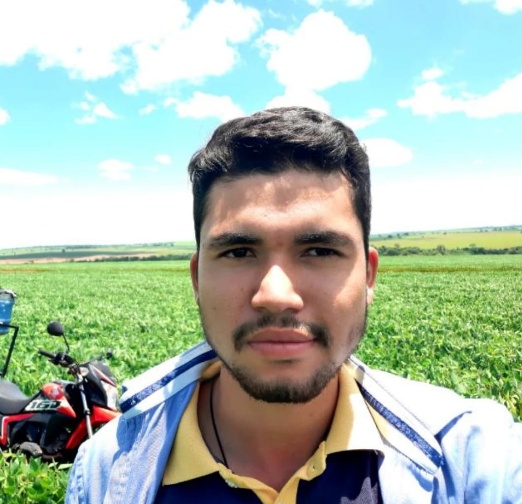 